Lincolnshire Wolds Grant SchemeApplication Form 2024Before you start filling in this form you are advised to discuss your ideas with the Lincolnshire Wolds Countryside Service on 01522 555780 or aonb@lincswolds.org.uk. You should refer to the guidelines for the scheme which are there to help you. Please be succinct, answer all questions and include quotes. A clearly written, concise application will help us to assess and reach a decision on your application.1. Name of Project			2. Name of applicant/key contact & their role in group		3. Name of Organisation/Group/Business4. Contact address	5. Daytime telephone number 6. E-mail address	7. Please provide the following information – tick all boxes that apply: Voluntary/Community Organisation  	         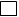       Public Body/local authority                           Registered charity (please state number)    						    Private company/ business		      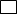 Other (please state)																			Yes		NoDoes your organisation have a formal constitution?				Does your organisation have a bank account?					Are you registered for VAT or able to reclaim VAT?	                 	 	     (if yes, the grant does not include the cost of VAT) About your project   8. Project location (with grid reference, post code and a map for land-based projects)9.   Timetable for project:       Likely start date (Month/Year)			Likely end date (Month/Year)	10. Project summary.  Tell us what your project hopes to achieve and how. Please attach any additional information.11. Demand.  What evidence is there that this project is needed? E.g. community survey, letters of support etc. Please attach.12. Involvement. How have you ensured this project has the support or involvement of others?       Do you have partners in the project? If so, what is their role?13. Which aims of the Lincolnshire Wolds Area of Outstanding Natural Beauty (AONB) does the project meet? Tick all those that apply.To conserve and enhance the natural beauty of the AONB, including the built environmentTo create, recover or enhance the biodiversity of the AONBTo promote sustainable forms of social and economic development in the AONBTo promote the economic and social well-being of local communities in the AONBTo promote quiet enjoyment of the AONBTo raise awareness of the AONBTo encourage sustainable uses of natural resourcesTo help build climate change resilience – via climate change mitigation and/or adaption14. Impact. How will your project directly and clearly benefit the Lincolnshire Wolds AONB?How will your project demonstrate sustainability relevant to the needs of the area?  15. Do you have full permission to carry out the scheme?    Yes	     No  Please give further details, e.g. type, when and from whom permission was granted, or is expected.16. Is there a business plan or other plan for the project? No			Yes 			 Attached?			17. Does your project link into other schemes, plans or projects?  Please specify. 18. How will you know your project has been successful?Please list measurable outcomes, e.g.  x volunteers trained; x events held, etc19.  Who will maintain the completed project and how will this be funded in the future?Project budget20. Project costs (fill in detail for your project and show where VAT is included). Quotes for all aspects of work must be provided with the application. If any aspect of the project is estimated at over £10,000 you must obtain three written quotes, at least one of which should be from a local supplier. 21. Amount requested from the Lincolnshire Wolds Grant Scheme(please note, we are unable to pay VAT if you or your organisation is able to reclaim VAT).     				at 22. Sources of funding (income) Please enclose any relevant supporting information with your application. Have you included?Please read and sign the following statement:I certify that that all the information provided in this application is true to the best of my knowledge.  I understand that any misleading statements whether deliberate or accidental could make the application invalid and therefore liable for the return of any money.  I understand that general information on the project will be made available via website/social media publicity.Signature	Name printed in block capitals DatePlease keep a copy and then return this completed and signed application form to:Lincolnshire Wolds Countryside Service, Navigation Warehouse, Riverhead Road, Louth, LN11 0DA. Only when a signed paper copy is received in the office will the application be processed.The Lincolnshire Wolds Grant Scheme is delivered locally by the Lincolnshire Wolds Countryside Service on behalf of the Lincolnshire Wolds AONB Partnership. Description of cost, e.g. give details of materials, labour, volunteer timeCost ex. VATTotal cost inc. VATQuote attachedTotal project cost£Secured Applied forAmount of funding requested from the Grant Scheme Other sources of funding (state what they are and how much for, include in-kind contributions)Total income(must match the Total Project cost in box 20)Plans or drawingsSupporting evidenceYour organisation’s constitution  A business or other plan  QuotesAny other information? Please specify.